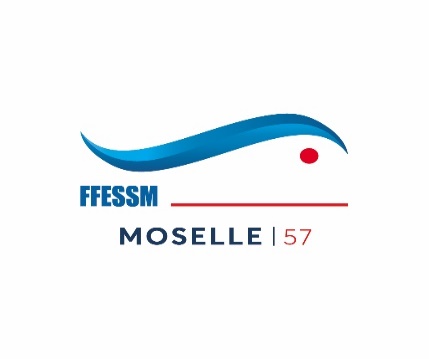 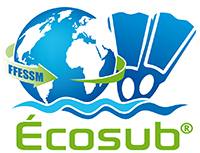 Je soussigné (nom, prénom) …………………………………       Membre du comité directeurMembre ou participant de la commission …………du CODEP 57, atteste sur l’honneur :N’avoir fait l’objet d’aucune condamnation définitive pour les infractions définies à l’article L 212-9 du code du sport dont je reconnais avoir pris connaissance. N’avoir pas faire l'objet d’un interdiction judiciaire ou administrative d’exercer une activité en relation avec des mineurs.Fait à                                                le Article L212-9 du code du sportI. – Nul ne peut exercer les fonctions mentionnées au premier alinéa de l'article L. 212-1 à titre rémunéré ou bénévole, s'il a fait l'objet d'une condamnation pour crime ou pour l'un des délits prévus : 1° Au chapitre Ier du titre II du livre II du code pénal, à l'exception du premier alinéa de l'article 221-6 ; 2° Au chapitre II du même titre II, à l'exception du premier alinéa de l'article 222-19 ; 3° Aux chapitres III, IV, V et VII dudit titre II ; 4° Au chapitre II du titre Ier du livre III du même code ; 5° Au chapitre IV du titre II du même livre III ; 6° Au livre IV du même code ; 7° Aux articles L. 235-1 et L. 235-3 du code de la route ; 8° Aux articles L. 3421-1, L. 3421-4 et L. 3421-6 du code de la santé publique ; 9° Au chapitre VII du titre Ier du livre III du code de la sécurité intérieure ; 10° Aux articles L. 212-14, L. 232-25 à L. 232-27, L. 241-2 à L. 241-5 et L. 332-3 à L. 332-13 du présent code. II. – En outre, nul ne peut enseigner, animer ou encadrer une activité physique ou sportive auprès de mineurs s'il fait l'objet d'une mesure administrative d'interdiction de participer, à quelque titre que ce soit, à la direction et à l'encadrement d'institutions et d'organismes soumis aux dispositions législatives ou réglementaires relatives à la protection des mineurs accueillis en centre de vacances et de loisirs, ainsi que de groupements de jeunesse ou s'il fait l'objet d'une mesure administrative de suspension de ces mêmes fonctions.